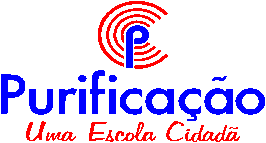 JARDIMSemana de 05 a 09 de Fevereiro05.02.2024Linguagem: Vogal A; Coordenação motora.Atividade de casa: Folha/ Livro página 23.Matemática: Numeral 1.Sociedade: Instrumento musical.Atividade de sala: Folha/ Livro página 21 e 22.06.02.2024Linguagem: Reconhecendo o próprio nome; Coordenação motora.Matemática: Numeral 1; Formas geométricas.Atividade de casa: Caderno/ Livro página 25.Sociedade: Partes do corpo.Atividade de sala: Caderno/ Livro página 24/ Musicalização.07.02.2024Linguagem: Próprio nome; Coordenação motora; Noção: A e Ã.Atividade de casa: Caderno/ Livro página 26.Natureza: Animais.Atividade de sala: Conversa sobre os animais da fazenda.Matemática: Noção de quantidades; Numeral 1; Gráfico.Atividade de sala: Folha/ Livro página 27.08.02.2024Linguagem: Nomes próprios; Vogal A; Coordenação motora.Atividade de casa: Livro página 28/ Caderno.Matemática: Noção de quantidades; Numeral 1.Atividade de sala: caderno/ Livro página 29.Sociedade: Cidadania; Carnaval.Atividade de sala: Conversa sobre atitudes de respeito no ambiente escolar e as festas carnavalesca/ Confecção de máscaras/ Musicalização.09.02.2024Linguagem: Conversa sobre o carnaval de rua.Artes: Musicalização e dança.